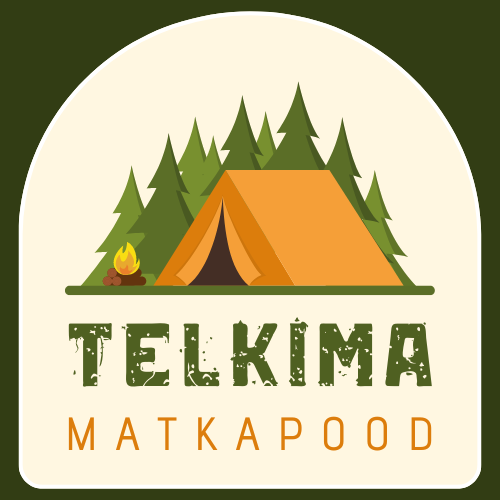 Eraisikust tarbija 14-päevase taganemisõiguse kasutamise avaldusTäitke ja tagastage käesolev avaldus üksnes juhul, kui olete eraisikust tarbija ja soovite taganeda sidevahendi abil sõlmitud lepingust või väljaspool äriruume sõlmitud lepingust, juriidilistele isikutele 14-päevane tagastusõigus ei kehti!Kellele: Chatee OÜ Aleksandri 25, Tartu 51004, info@telkima.ee Käesolevaga taganen lepingust, mille esemeks on järgmine Chatee OÜ kaup/teenus ___________________________________________________________________ Kauba puhul selle nimetus ja seerianumber selle olemasolul.Teenuse puhul teenuse või lisateenuse nimetus _____________________________________________________Taganemise põhjus(vabatahtlik): _____________________________________________________________________Arve või lepingu number: ___________________________________________________________________ Tellimuse esitamise (lepingu sõlmimise) kuupäev/ asja kättesaamise kuupäev:____. _____________________ 20___.a. Tarbija andmed: Nimi:_______________________________________________________________ Aadress:____________________________________________________________ E-posti aadress:______________________________________________________ Kontakttelefon:_______________________________________________________ Palun tagasimaksed teha minu nimel olevale arveldusarvele IBAN numbriga: ___________________________________________________________________ Tarbija allkiri (ainult juhul, kui käesolev vorm esitatakse paberil): ___________________________________________________________________ Kuupäev: ____. _____________________ 20___.a.